О  проведении ярмарки выходного дняВ целях насыщения потребительского рынка Ленского района экологически чистой продукцией местных сельскохозяйственных товаропроизводителей, показа достижений в области переработки сельскохозяйственной продукции, обмена опытом, предоставления возможности реализации местной продукции:Провести 23 сентября 2023 года ярмарку выходного дня на открытом воздухе по адресу г. Ленск, ул. Победы,  10А с участием производителей продукции всех форм собственности, включая личные подсобные хозяйства.Утвердить Положение о проведении ярмарки выходного дня на открытом воздухе согласно приложению № 1 к настоящему распоряжению.Утвердить смету расходов по организации и проведению ярмарки выходного дня на открытом воздухе, согласно приложению № 2 к настоящему распоряжению.Утвердить состав организационного комитета по организации и проведению ярмарки выходного дня на открытом воздухе согласно приложению № 3 к настоящему распоряжению.МКУ «Ленское УСХ» МО «Ленский район» РС (Я) (Захаров И.К.):организовать участие в ярмарке выходного дня на открытом воздухе местных сельхозтоваропроизводителей;обеспечить своевременное получение сельскохозяйственными товаропроизводителями электронных ветеринарных сопроводительных документов на продукцию;обеспечить своевременное согласование ассортиментного перечня продукции общественного питания с Федеральной службой по надзору в сфере защиты прав потребителей и благополучия человека по РС (Я) в Ленском районе;предоставить в Федеральную службу по надзору в сфере защиты прав потребителей и благополучия человека по РС (Я) в Ленском районе информацию по участникам ярмарки и наименования представляемой ими продукции.Местом проведения ярмарки выходного дня определить территорию МКУ «Ленское УСХ» МО «Ленский район» РС (Я) г. Ленск, ул. Победы 10А.МКУ «Ленское УСХ» МО «Ленский район» РС (Я) (Захаров И.К.) обеспечить оплату расходов по смете (Приложение № 2), связанных с проведением данного мероприятия;Главному специалисту управления делами (Иванская Е.С.) опубликовать данное распоряжение в средствах массовой информации и разместить на официальном сайте «Ленский район».Контроль исполнения настоящего распоряжения возложить на заместителя главы – руководителя аппарата администрации и работе с ОМСУ Саморцева Е.Г.Глава                                                                                        Ж.Ж. Абильманов Муниципальное образование«ЛЕНСКИЙ РАЙОН»Республики Саха (Якутия)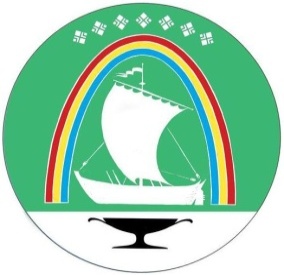 Саха Өрөспүүбүлүкэтин«ЛЕНСКЭЙ ОРОЙУОН» муниципальнайтэриллиитэ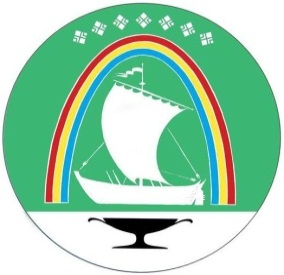 Саха Республикатын«ЛЕНСКЭЙ ОРОЙУОН» муниципальнайтэриллиитэ     РАСПОРЯЖЕНИЕ                          Дьаhал                г.Ленск                             Ленскэй кот «12» _сентября__ 2023 года                         № __01-04-1809/3____от «12» _сентября__ 2023 года                         № __01-04-1809/3____